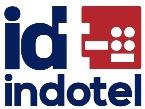 Dirección de la Unidad Ejecutora del Proyecto BID(DUEP-BID)Proyecto Desarrollo de Habilidades y Competencias Digitales Consulta Preliminar al MercadoRepública Dominicana AVISO LEGALLa publicación de esta consulta no implica compromiso ni obligación por parte de INDOTEL a realizar licitación o adquisición alguna. En el caso de un proceso de licitación que pudiera llevarse a cabo, INDOTEL no adquiere obligación alguna relacionada con los participantes ni las respuestas recibidas en esta consulta. Esta consulta no es, ni forma parte, de un proceso de preselección, adquisición o licitación. Los participantes realizan sus aportes sabiendo que no recibirán una contraprestación por los mismos. En todo momento se garantiza la confidencialidad de las respuestas presentadas en el marco de esta consulta. El uso de los contenidos de las respuestas enviadas, en el marco de la consulta realizada se limitará exclusivamente a la posible inclusión de dichos contenidos en el proceso de definición del proyecto, que posiblemente se concretará en los pliegos del procedimiento de contratación. Las respuestas deben estar libres de patentes comerciales, copyright o cualquier otro derecho de autor o empresarial que impida su libre uso gratuito. Al término de la evaluación de las respuestas, INDOTEL podrá publicar un reporte con la lista de los participantes en la consulta y un resumen de las respuestas recibidas, de manera agregada y manteniendo la confidencialidad de las respuestas recibidas.INTRODUCCIÓNEn el marco del proyecto “Expansión de la Conectividad para la Transformación Digital en la República Dominicana”, que está siendo ejecutado por el Instituto Dominicano de las Telecomunicaciones (INDOTEL), en correspondencia con la Ley General de Telecomunicaciones núm. 153-98, que le designa como la institución responsable de garantizar el derecho al acceso universal a los servicios de telecomunicaciones, y en cumplimiento del mandato presidencial establecido en el decreto núm. 539-20, de fecha 7 de octubre del 2020, que declara de alto interés nacional el derecho esencial de acceso universal a Internet de Banda Ancha de última generación y el uso productivo de las Tecnologías de la Información y las Comunicaciones (TIC), el INDOTEL está planeando la implementación de un plan de capacitación para el desarrollo de conocimiento, habilidades y competencias digitales básicas, intermedias, y avanzadas para la empleabilidad, la educación y el emprendimiento, con énfasis en la población en condiciones de pobreza y en las mujeres.El proyecto consiste en realizar un proceso competitivo para elegir una o más empresas para la implementación de este plan el cual tiene como meta capacitar a 200,000 personas.El INDOTEL, en el marco del proceso de formulación del proyecto, y con la intención de integrar las opiniones y sugerencias de la academia, sector privado, sector público, organismos de la sociedad civil y de los ciudadanos a nivel general, desarrolla esta consulta preliminar al mercado. La Consulta Preliminar al Mercado es un proceso  no vinculante y previo a un posible procedimiento competitivo, en el que las entidades contratantes podrán realizar estudios de mercado y dirigir consultas a los posibles interesados, así como otros actores como los listados anteriormente, con la finalidad de preparar correctamente la licitación e informar a los citados interesados acerca de sus planes y de algunos de los requisitos que exigirán para concurrir al posible procedimiento competitivo. La consulta preliminar al mercado es utilizada por las unidades contratantes para planificar el procedimiento de licitación, siempre protegiendo los principios de competencia, no discriminación y transparencia.Información general de la consultaForma de entrega de las respuestasPara la entrega de las respuestas a la consulta, los interesados podrán responder en este mismo documento debajo de cada pregunta planteada. Las respuestas podrán incluir respuestas directas, comentarios y opiniones, además de soportarse en otros documentos que podrán anexar.  Pueden contestar todas las preguntas o solo preguntas específicas. El documento con sus respuestas y los posibles anexos relacionados directamente y específicamente a una o varias de las respuestas deberán enviarlos al correo electrónico: UEPBID@Indotel.gob.doAclaracionesEn caso de requerirlo, y para aclaraciones específicas, pueden redactar su pregunta y enviarla al correo electrónico: UEPBID@Indotel.gob.do Fecha límite de entrega de respuestas	La fecha límite para remitir sus respuestas a la consulta preliminar al mercado es el 15 de agosto de 2022.Datos del ParticipanteAntecedentesEn términos de competitividad, el Índice Global de Competitividad del Foro Económico Mundial (FEM) califica al país en con tan sólo 3.6 puntos sobre 7 en el nivel de “habilidades digitales de la población activa”, lo que corresponde a la posición 111 del conjunto de 141 economías consideradas en el Global Competitiveness Report 2019 FEM. El Índice Global de Brecha de Género del Foro Económico Mundial cuantifica la paridad de género en RD en 0.700 en una escala de 0 a 1, por lo que el país se coloca en la posición 86 de 153 países. Estos indicadores revelan importantes desigualdades entre distintos grupos poblacionales, con limitaciones más notables en los hogares más pobres con aún mayor impacto en el género femenino. Es por esto que se integra dentro del proyecto de Expansión de la Conectividad para la transformación digital en la República Dominicana, un componente enfocado en el desarrollo de las habilidades y competencias digitales, con énfasis en las poblaciones más afectadas.ObjetivosEn ese sentido, se establece como objetivo principal de este componente, el desarrollo de conocimiento, habilidades y competencias digitales básicas, intermedias, y avanzadas para la empleabilidad, con énfasis en la población en condiciones de pobreza y en las mujeres. Para alcanzar dichos objetivos se han identificado dos ejes estratégicos:Capacitación digital en niveles básicos con enfoque en el acceso a servicios públicos.Capacitación digital en niveles intermedio y avanzado con enfoque en empleabilidad.Se requiere conocer a la persona, a la comunidad y sus necesidades para promover e integrar programas de impacto, que propicien la aceptación digital y promueva la continuidad de la capacitación en espacios donde ésta aún no es vista como herramienta de conocimiento y empoderamiento.  Es por esto que debemos asegurar que se cumplan estas condiciones como parte de la propuesta de valor del proyecto. El proyecto tiene como meta capacitar en total a 200,000 personas en el uso de las TIC tanto para la empleabilidad como para el acceso a servicios públicos.Consulta Preliminar al Mercado Método de Selección y ContrataciónPara el proceso de licitación, y la selección de la empresa adjudicataria, el INDOTEL desea evaluar las propuestas de capacitación en base a la cantidad de personas capacitadas y costos, pero también se busca medir otros parámetros que aseguren un impacto real en la vida de los participantes ¿Cuáles parámetros adicionales sugiere que se  midan y como entiende deberían ser evaluados?El INDOTEL, busca implementar un esquema de ejecución que sea de alto impacto pero que también sea eficiente. En ese sentido se evalúa involucrar a ONGs, ASFL y academia como posibles ejecutoras de los fondos, ¿Cuál esquema de ejecución entiende sería de mayor beneficio para el proyecto y sus beneficiarios? ¿Entiende necesario seleccionar a una empresa intermedia que coordine todos los esfuerzos? ¿Cuál esquema de pago sugiere que se implemente para el desembolso de los fondos?2. Capacitación.¿Cuáles habilidades usted entiende que se deben cubrir en un curriculum básico, para asegurar un impacto positivo en los participantes de este proyecto? Considerando que el INDOTEL  no pretende desarrollar un material propio para estas capacitaciones, ¿Cuáles son los programas de capacitación digital que considera que pueden ser más útiles para este proyecto? ¿Cómo desarrollaría el material (curriculum) a implementar asegurando el apego a estándares internacionales? El aprendizaje de cómo acceder a servicios públicos en línea es uno de los objetivos que se busca lograr con una capacitación básica, ¿cuáles servicios entiende serían importantes a incluir en esta capacitación? ¿Qué materiales de apoyo serán necesarios?Para fines de establecer los requerimientos mínimos de un curriculum intermedio/avanzado, ¿cuáles aspectos técnicos entiende se deben cubrir para lograr el objetivo final que es la empleabilidad de los participantes? ¿Cómo desarrollaría el material (curriculum) a implementar asegurando el apego a estándares internacionales? El conocimiento tecnológico apoya de manera directa e indirecta a los emprendimientos locales de las comunidades objetivo de las capacitaciones básicas y avanzadas, ¿cómo se aseguraría que los emprendedores locales obtengan el conocimiento necesario tecnológico para impulsar sus negocios?El INDOTEL busca que el modelo a implementar sea pedagógico y que asegure la apropiación digital por parte de la comunidad adaptado a la realidad regional, ¿Qué sugiere para lograr esto? ¿Cómo entiende que se incentive la apropiación digital?¿Qué habilidades no cognitivas (blandas), (creatividad, pensamiento crítico, liderazgo, colaboración, trabajo en equipo, entre otras) incluiría dentro de cada uno de los programas de capacitación (básico e intermedio/avanzado)?3. ImplementaciónEl INDOTEL capacitará a 200,000 personas con énfasis en la población en condiciones de pobreza y en las mujeres, a nivel nacional en conocimientos digitales básicos, medios y avanzados; estas capacitaciones deberán ser focalizadas dependiendo la zona a impactar. ¿cuál considera ud. que es el mecanismo más eficiente de lotificación de las zonas seleccionadas? Por ejemplo, por región, por provincia, por nivel de capacitación, cada una de manera individual o el grupo completo, u otro mecanismo.¿Cuál entiende que sería el formato más eficiente para la ejecución de esta capacitación? de manera virtual, presencial o mixta.En el marco de este proyecto, el INDOTEL no financiará el equipamiento o habilitación de centros de capacitación. La empresa adjudicataria deberá identificar los lugares físicos para las capacitaciones y los equipos que necesitaría ¿Cuáles opciones de espacio propondría? ¿Cómo podría asegurar que exista el equipamiento necesario? ¿Cuáles parámetros sugiere que se utilicen para evaluar esta parte en las distintas propuestas?Para la ejecución del proyecto, el INDOTEL busca aprovechar los esfuerzos y el conocimiento de los distintos actores del sector público y privado, ¿Cómo articularía las colaboraciones dentro del proyecto?¿Cómo propone que se seleccionen a los participantes para asegurar un mayor impacto en el género femenino? En su experiencia, ¿Cuál es el costo promedio para impartir una capacitación básica e intermedia/avanzada? Favor detallar.El INDOTEL desea tener visibilidad del seguimiento de los distintos contratos y los procesos de capacitación, ¿Conoce usted alguna herramienta tecnológica que permita centralizar la información de este tipo?¿Cómo mediría el éxito del Proyecto?¿Cuáles considera que son los principales retos en la ejecución de este proyecto? ¿Ha tenido experiencias pasadas similares? ¿Cuáles han sido los resultados? 4. Opinión General En esta sección establecer opiniones generales sobre el proyecto, siempre y cuando no hayan sido recogidas en las respuestas ofrecidas a las preguntas de más arriba.  Nombre del participante:Tipo de participante:       Persona física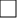 Empresa        Institución PúblicaTipo de participante: Academia    Asociación sin fines de lucro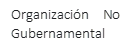 Sector o ámbito de actividad del participante:Persona de contacto:Teléfono de contacto:Correo electrónico: